石人社发〔2021〕566号             年  月  日  核收：石柱土家族自治县人力资源和社会保障局关于开展2021年度农村劳务经纪人暨人力资源信息库建设业务培训的通知各乡镇（街道）人民政府（办事处）：为提升全县劳务经纪人整体素质和专业水平，充分发挥劳务输出的主渠道、主力军作用，提高劳务输出的市场化、规模化、组织化程度，助力乡村振兴，根据《重庆市人力资源和社会保障局办公室关于印发<劳务经纪人培育管理方案>的通知》（渝人社办〔2021〕277号）和《重庆市人力资源和社会保障局办公室关于加强人力资源信息库建设的通知》（渝人社办〔2021〕259号）要求，结合我县实际，决定开展2021年度农村劳务经纪人暨人力资源信息库建设业务培训。现将有关事项通知如下：一、培训对象及数量此次农村劳务经纪人暨人力资源信息库建设业务培训共计275人，其中村（社区）242人（每个村、社区各1人），乡镇（街道）33人（每个乡镇、街道各1人）。（见附件1）二、培训时间此次培训共分两期进行，第一期12月20-22日，第二期12月22-24日。（见附件1）报到时间：第一期：12月20日上午9:00-12:00；第二期：12月22日上午9:00-12:00。报到地点：县委党校三、培训地点县委党校三楼多功能会议室四、培训内容重庆市人力资源信息系统；劳务经纪人综合素质培养；农村劳动力转移就业法律法规；就业形势和人力资源行业形势；农村劳务工作服务技能；促进农村劳动力转移、协助农民工维权服务等方面内容。五、培训费用培训期间的培训费和食宿费由县就业和人才中心统筹安排，村、社区参训人员的往返交通费等由培训组织单位承担。六、其他事项（一）精准组织培训对象。请乡镇（街道）按照培训要求，有针对性地作好参训人员组织，于12月16日下班前将参训人员回执（附件3）电子件反馈至县就业和人才中心。（二）认真做好培训准备。各乡镇（街道）社保所工作人员带队、统一组织参训对象按时参训，并负责本乡镇（街道）参训人员培训期间的管理；参训人员要准备身份证复印件并粘贴在《石柱县2021年农村劳务经纪人培训登记表》（附件3）指定位置。（三）严格遵守培训纪律。各参训人员培训期间严格执行中央八项规定和参照《干部教育培训工作条例》相关要求，严禁酗酒、组织和参与任何形式的赌博以及高消费娱乐活动。联系人：冉旭辉；联系电话：023-73330921；邮箱：1414964034@qq.com。特此通知附件：1.石柱县2021年农村劳务经纪人暨人力资源信息库建设业务培训安排表2.参训人员回执3.石柱县2021年农村劳务经纪人培训登记表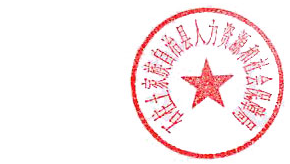 石柱土家族自治县人力资源和社会保障局                            2021年12月14日附件1石柱县2021年农村劳务经纪人暨人力资源信息库建设业务培训安排表附件2参训人员回执填报单位：请于2021年12月16日下午下班前反馈至县就业人才中心。联系人：                     电话：附件3石柱县2021年农村劳务经纪人培训登记表第一期（12月20-22）第一期（12月20-22）第一期（12月20-22）第一期（12月20-22）第二期（12月22-24）第二期（12月22-24）第二期（12月22-24）第二期（12月22-24）乡镇人数乡镇人数乡镇人数乡镇人数南宾街道14沙子镇11西沱镇12王家乡7万安街道11三河镇14黄水镇9河嘴乡8下路街道13大歇镇11临溪镇11石家乡6悦崃镇10桥头镇8马武镇8中益乡8王场镇8龙沙镇9万朝镇7洗新乡6沿溪镇8三星乡7冷水镇6龙潭乡6鱼池镇9六塘乡11枫木镇8新乐乡5黄鹤镇4金铃乡5黎场乡6金竹乡4合计合计合计144三益乡5合计131序号姓名性别单位及职务联系电话是否住宿备注姓名性别出生年月照片单位职务联系电话照片联系地址身份证号码培训时间证书号码身份证复印件（正反两面）身份证复印件（正反两面）身份证复印件（正反两面）身份证复印件（正反两面）身份证复印件（正反两面）身份证复印件（正反两面）身份证复印件（正反两面）身份证复印件（正反两面）培训机构意见培训机构意见                      年  月  日                      年  月  日                      年  月  日                      年  月  日                      年  月  日                      年  月  日石柱土家族自治县人力资源和社会保障局办公室            2021年12月14日印发